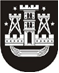 KLAIPĖDOS MIESTO SAVIVALDYBĖS TARYBASPRENDIMASDĖL darbo sutarties su DAIVA VILKE nutraukimo2019 m. liepos 25 d. Nr. T2-200KlaipėdaVadovaudamasi Lietuvos Respublikos vietos savivaldos įstatymo 16 straipsnio 2 dalies 21 punktu, Lietuvos Respublikos darbo kodekso 55 straipsnio, 127 straipsnio 6 dalies nuostatomis ir atsižvelgdama į Daivos Vilkės 2019 m. liepos 15 d. prašymą Nr. R1-4781 „Dėl atleidimo iš Klaipėdos lopšelio-darželio „Pumpurėlis“ direktorės pareigų“, Astos Levanienės 2019 m. liepos 15 d. sutikimą vykdyti įstaigos vadovo funkcijas Nr. R1-4783, Klaipėdos miesto savivaldybės taryba nusprendžia:1. Nutraukti 2019 m. rugpjūčio 26 d. 2016 m. gruodžio 5 d. Darbo sutartį Nr. 2310, sudarytą su Daiva Vilke, Klaipėdos lopšelio-darželio „Pumpurėlis“ direktore, ir išmokėti piniginę kompensaciją už nepanaudotas kasmetines atostogas.2. Įpareigoti Astą Levanienę, Klaipėdos lopšelio-darželio „Pumpurėlis“ direktoriaus pavaduotoją ugdymui, per 3 dienas pranešti apie biudžetinės įstaigos vadovo atleidimą Juridinių asmenų registro tvarkytojui.3. Pavesti Astai Levanienei, Klaipėdos lopšelio-darželio „Pumpurėlis“ direktoriaus pavaduotojai ugdymui, nuo 2019 m. rugpjūčio 27 d. vykdyti įstaigos vadovo funkcijas, kol teisės aktų nustatyta tvarka bus paskirtas įstaigos vadovas.Šis sprendimas gali būti skundžiamas per vieną mėnesį nuo sužinojimo apie teisių pažeidimą darbo ginčų komisijai Lietuvos Respublikos darbo kodekso nustatyta tvarka.Savivaldybės merasVytautas Grubliauskas